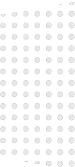 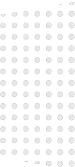 IntroductionThe State Health Emergency Response Plan, 4th edition, provides scalable arrangements to manage pre-hospital and hospital responses to emergency incidents. SHERP4 identifies Victorian Medical Assistance Teams (VMAT) as an organisational element that supports this scalable response.This Victorian Medical Assistance Team (VMAT) Policy supports the effective functioning of the State Health Emergency Response Plan, 4th edition. This policy describes the authorising environment, resilience activity, deployment arrangements, response and demobilisation at incident level for VMAT operations. The policy specifies the health services nominated to maintain VMAT capability.The Victorian Medical Assistance Team (VMAT) Policy and SHERP4 form part of the State Health Emergency Response Arrangements, the framework through which the Victorian Government and partner agencies work together in order to meet the health needs of Victorians during emergency events.This document should be read in conjunction with SHERP4 and the Victorian Medical Assistance Team (VMAT) Protocol.DefinitionA Victorian Medical Assistance Team (VMAT) is a team of experienced doctors and nurses deployed from a nominated health service to provide assessment and treatment of casualties at an incident site.Authorising EnvironmentSHERP4 establishes the Incident Health Commander (through the State Health Commander) and the State Health Coordinator as responsible for authorising and tasking a VMAT.ResilienceNominated health services are required to:appoint appropriately credentialed personnel to the VMATensure VMAT personnel are trained and exercised prior to deploymentmaintain VMAT clinical equipment and personal protective equipmentmaintain VMAT deployment procedures.VMAT personnel are required to complete mandatory training and exercise participation. Training includes:Major Incident Medical Management and Support (MIMMS) courseMass casualty triage simulation using Virtual Paramedic On-Line SimulationEarly Management of Severe Burns (EMSB) course (one team member only).DeploymentThe Incident Health Commander (Ambulance Victoria) will determine the requirement for VMATassistance, on advice from the Field Emergency Medical Officer (FEMO) where present.The State Health Coordinator will advise the health service of the request for a VMAT.Nominated health services will supply a team of up to six medical and nursing personnel. This may includespecialist capability as requested.Ambulance Victoria will coordinate transport of a VMAT and their equipment to the incident.The deploying health services are responsible for remuneration and appropriate Worksafe entitlements forVMAT personnel.VMAT personnel are insured for public liability under the Victorian Managed Insurance Authority (VMIA).ResponseThe Incident Health Commander tasks the VMAT at an incident. The VMAT reports to the FEMO.Ambulance Victoria is responsible for providing the VMAT with logistical and communications support atthe incident scene.VMAT personnel will maintain situational awareness and follow all safety directions.VMAT personnel will adhere to relevant clinical practice guidelines.VMAT clinical responsibilities may include:Casualty triageIndividual patient careExtended duration care at an incidentReferral of casualties to alternative care optionsDischarge of casualties from the sceneSupport of a Field Primary Care Clinic or other health facility.VMAT personnel are responsible for maintaining appropriate clinical documentation and team logs.DemobilisationThe Incident Health Commander is responsible for ensuring VMAT personnel are formally stood down andoffered the opportunity for peer support and a ‘hot debrief’.Ambulance Victoria will coordinate transport of a VMAT and their equipment from the incident.Nominated Health ServicesAlfred HealthAustin Health - Austin HospitalBallarat Health Services – Ballarat Base HospitalBarwon Health - University Hospital GeelongBendigo Health – Bendigo HospitalEastern Health - Box Hill HospitalEastern Health - Maroondah HospitalMelbourne Health - Royal Melbourne HospitalMonash Health - Dandenong HospitalMonash Health - Monash Medical CentreNorthern HealthPeninsula Health - Frankston HospitalRoyal Children’s HospitalSt Vincent’s HospitalWestern Health - Footscray HospitalWestern Health - Sunshine HospitalIn addition to the nominated health services, additional caches of VMAT equipment have been deployed to other selected Victorian health services. All health services with VMAT equipment are obliged to maintain the equipment.FundingThe Department of Health and Human Services has funded initial equipping of VMATs, and provides access to training at no cost to participating health services. Health services are required to release VMAT personnel for training, exercising and deployment and meet the usual costs for participating personnel. The cost of maintaining equipment is the responsibility of the health service. Further detail concerning VMATs is contained in the Victorian Medical Assistance Team Protocol.Review PeriodA review of the VMAT Policy will be incorporated into the development of State Health Emergency Response Arrangements Additional Capability and Capacity Operational Response Plan, commencing late 2017.Related documentsState Health Emergency Response Plan, Edition 4Victorian Medical Assistance Teams (VMAT) ProtocolMass Casualty and Pre-hospital Operational Response PlanRevision HistoryVictorian Medical Assistance Team (VMAT) Policy State Health Emergency Response Arrangements Date effective: 01 October 2017VersionDateRevisionsStatus0.122/08/2017Initial DraftNot approved1.015/09/2017Minor edits to align with SHERP4, updated review periodApproved